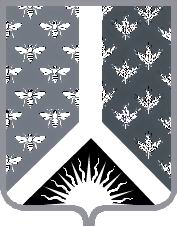 СОВЕТ НАРОДНЫХ ДЕПУТАТОВ НОВОКУЗНЕЦКОГО МУНИЦИПАЛЬНОГО РАЙОНАР Е Ш Е Н И Еот 26 мая 2016 года № 181-МНПАОб установлении тарифов на услуги муниципального казенного предприятия «СибЭкоТранс» Новокузнецкого муниципального районаПринято Советом народных депутатовНовокузнецкого муниципального района24 мая 2016 года1. Установить тарифы на услуги муниципального казенного предприятия «СибЭкоТранс» Новокузнецкого муниципального района согласно приложению к настоящему Решению.2. Настоящее Решение вступает в силу со дня, следующего за днем его официального опубликования. Председатель Совета народных депутатов Новокузнецкого муниципального района                                                                            Е. В. Зеленская                                                                   И. о. главы Новокузнецкого муниципального района                                                                             А. В. ШарнинТарифы на услуги муниципального казенного предприятия «СибЭкоТранс» Новокузнецкого муниципального районаПриложение к решению Совета народных депутатов Новокузнецкого муниципального района от 26 мая 2016 года № 181-МНПА«Об установлении тарифов на услуги муниципального казенного предприятия «СибЭкоТранс» Новокузнецкого муниципального района»№ п.п.Наименование услугиТариф руб. за час1Перевозка людей и грузов (грузопассажирский - УАЗ-22069504)550,002Перевозка людей (легковой - Chevrolet Niva)400,003Погрузка и перевозка транспортных средств (автоэвакуатор -ЧАЙКА-СЕРВИС 478 FJ Hyundai HD-78)900,004Перевозка грузов (самосвал 14 тонн, 10 м. куб. - КАМАЗ 65115-863-30)1 100,005Перевозка грузов (самосвал 14 тонн, 10 м. куб. - КАМАЗ-65115Ш69212ДМК70)1 200,006Перевозка грузов (самосвал 19 тонн, 12 м. куб. - УРАЛ-6370)1 500,007Перевозка людей и грузов (вахтовый автобус - УРАЛ-4320М)850,008Перевозка людей и грузов (вахтовый автобус - УРАЛ-32551-0010-41)950,009Планировка и расчистка дорог (трактор-К-702 МВА-УДМ2)1 940,0010Перевозка грузов (трактор-МТЗ 82.1 Беларусь)730,0011Планировка и расчистка дорог (трактор-МТЗ 82.1 Беларусь)950,0012Перевозка грузов (прицеп-комплекс для пожаротушения ВОДОЛЕЙ ПКП-4 на базе трактора МТЗ 82.1 Беларусь)900,0013Планировка и расчистка дорог, земляные работы (трактор - ДТ-75МЛ)800,0014Планировка и расчистка дорог, земляные работы (бульдозер - УРБ-10М)1 500,0015Перевозка и подъем грузов (бортовой с КМУ-КАМАЗ-43118-3078-24 KANGLIM KS1256G-2)1 300,0016Перевозка грузов (автоцистерна 10 м. куб. - 4649А2-12 КАМАЗ-6511562)1 000,0017Планировка и расчистка дорог, земляные работы (экскаватор-погрузчик - POWERPLUS PBL380S)1 300,0018Перевозка жидких бытовых отходов (вакуумная машина - КО-505-А1шКАМАЗ-53228)1 150,0019Перевозка жидких бытовых отходов (вакуумная машина -  КО-505-АГшКАМАЗ-651154)1 150,0020Перевозка и вывоз твердых коммунальных отходов (мусоровоз - КО-440-7шКАМАЗ-43253)1 150,0021Перевозка и вывоз твердых коммунальных отходов (мусоровоз - МКЗ-44504шКАМАЗ-65115-30; МКЗ-44501шКАМАЗ-65115-30)1 200,0022Перевозка и вывоз твердых коммунальных отходов (мусоровоз - КО-440-4шЗИЛ-433362)1 110,0023Перевозка и вывоз крупногабаритных отходов (бункеровоз -КО-440АшЗИЛ-433362) 1 050,00